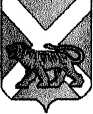 АДМИНИСТРАЦИЯСЕРГЕЕВСКОГО СЕЛЬСКОГО ПОСЕЛЕНИЯПОГРАНИЧНОГО МУНИЦИПАЛЬНОГО РАЙОНАПРИМОРСКОГО КРАЯПОСТАНОВЛЕНИЕ08.02.2019_                                    с. Сергеевка                                                 № 10О проведении  основных мероприятий по военно-патриотическому воспитанию на территории Сергеевского сельского поселения Руководствуясь  Уставом Сергеевского сельского поселения, муниципальной программой «Развитие культуры в Сергеевском сельском поселении на 2019- 2021 годы», утверждённой постановлением администрации Сергеевского сельского поселения 07.12.2018 № 102, в связи с отмечающимся 23 февраля Днем защитника Отечества администрация Сергеевского сельского  поселения  ПОСТАНОВЛЯЕТ:1. Утвердить план основных мероприятий по военно-патриотическому воспитанию на территории Сергеевского сельского поселения (прилагается).           2. Выделить МКУ «Сельский клуб с. Украинка Сергеевского сельского поселения» для проведения мероприятия, посвященных военно-патриотическому воспитанию  денежные средства в размере 3 (три) тысячи рублей из местного бюджета Сергеевского сельского поселения.           3. Полищук Е.В. – заведующему МКУ «СК с. Украинка Сергеевского сельского поселения» - обеспечить подготовку и проведение праздничных мероприятия, а также соблюдение предельной нормы наполняемости помещения.                 4. Обнародовать настоящее постановление на информационных стендах в помещениях   администрации   Сергеевского   сельского   поселения, библиотеки села Сергеевка и сельского клуба села Украинка и разместить на официальном сайте администрации поселения: www.sp-sergeevskoe.ru.           6. Контроль исполнения настоящего постановления оставляю за собой.Глава администрацииСергеевского сельского поселения                                                  Н.В. Кузнецова    Приложение к постановлению администрации Сергеевского         сельского поселения от _08 февраля  2019 г. № 10                                                                       ПЛАН мероприятий,  месячника военно-патриотического воспитания на территории Сергеевского сельского поселения№ п/пМероприятие Дата проведенияОтветственный 1Вечер-репортаж «Блокада: репортаж из прошлого» к 75-летию снятия блокады Ленинграда26.01.2019Медведева Р.И.2Литературный вечер, посвященный 100-летию со дня рождения Д. ГранинафевральМедведева Р.И.3Патриотический час «Маленькие герои большой войны» к Дню героя-антифашиста08.02.2019Медведева Р.И.4Просмотр и обслуживание фильма «Молодая гвардия»20.02.2019Полищук Е.В.5Игровая конкурсная программа «Сильными и смелыми будем вырастать»23.02.2019Полищук Е.В.6Выставка рисунков «23 февраля –красный день календаря»23.02.2019Полищук Е.В.7Час биографического повествования о жизни и подвиге первой женщины- космонавта В. Терешковой «Чайка по имени Валентина» к Дню космонавтики12.04.2019Медведева Р.И.8Тематический вечер «Помни о павших за нас»07.05.2019Полищук Е.В.9Торжественный митинг «Живет Победа в поколениях»09.05.2019А.И. ЕфименкоЕ.В. Полищук10Акция «Зажжем свечу памяти»22.06.2019А.И. ЕфименкоЕ.В. Полищук11Вечер памяти «Склоним головы перед подвигом вашим»02.09.2019А.И. ЕфименкоЕ.В. Полищук12Исторический ракурс «Всемирно известный конструктор» к 100-летию со дня рождения М.Т. КалашникованоябрьМедведева Р.И.13Исторический урок «Через единство к Победе» к Дню народного единства02.11.2019Медведева Р.И.